FAMILY OFFICE SPRING SUMMIT 5 APRIL 2017 Genes, Technology, and Incalculable Ethics: The Family Office of the Future 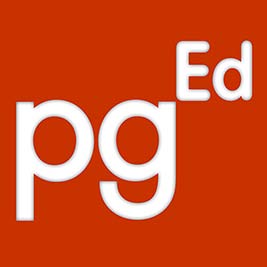 Harvard University School of Medicine Department of Genetics 77 Avenue Louis Pasteur Boston, MA 02115 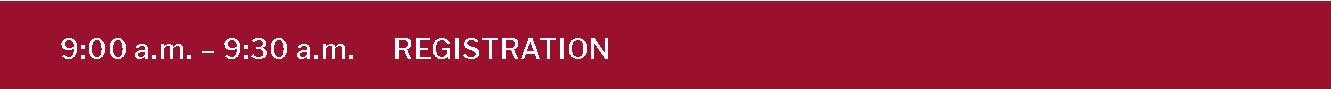 9:30 a.m. – 11:00 a.m. MORNING AGENDA Welcome - Cliff Tabin, Ph.D. – Chair, Department of Genetics The Family Office of the Future - Ronnie S. Stangler, M.D. Genomics: Today and Tomorrow - George Church, Ph.D. Radical Reproduction - Ting Wu, Ph.D. 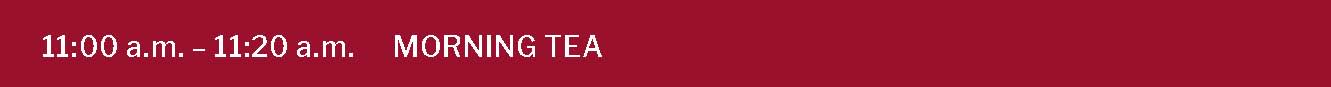 11:20 a.m. – 12:30 p.m. MORNING AGENDA (CONTINUED) Incalculable Ethics: An Exercise – pgEd and Ting Wu, Ph.D. Aggression and Apnea -  Susan Dymecki, M.D., Ph.D. 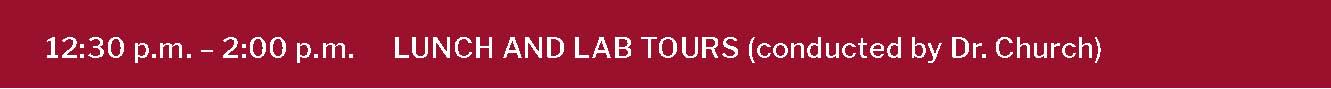 2:00 p.m. – 2:45 p.m. AFTERNOON AGENDA Alzheimer’s Disease and Dementia – Bruce Yankner, M.D., Ph.D. Alice’s Story – Presentation by Summit Guest 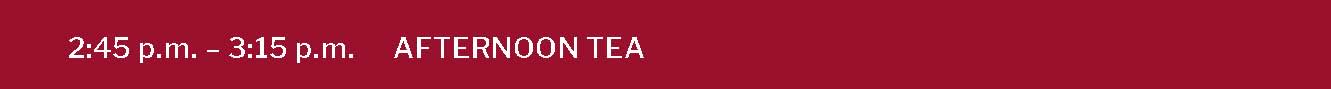 3:15 p.m. – 4:30 p.m. AFTERNOON AGENDA (CONTINUED) Bench to Business – George Church, Ph.D. (Introduction by Howard Cooper) Eternal Youth, Outer Space, and the Woolly Mammoth: Faculty Panel The End and The Beginning – Ronnie S. Stangler, M.D. 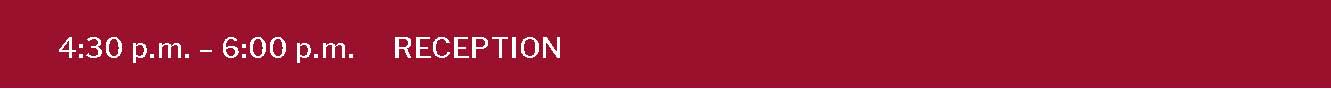 SPRINGSUMMITGENOMICS.ORG 